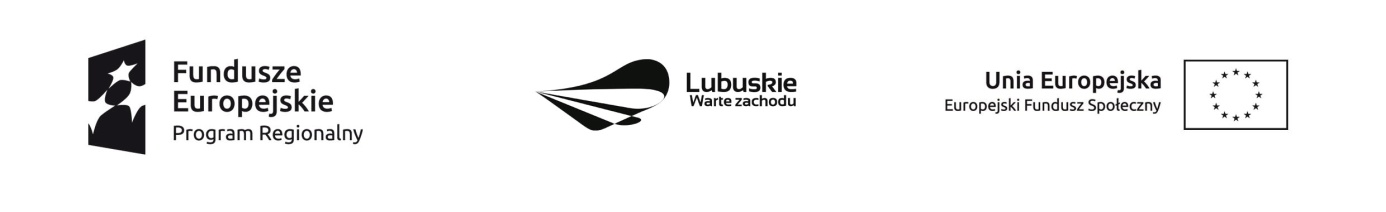 Krosno Odrzańskie 22.08.2018r.OGŁOSZENIEDyrektor Powiatowego Centrum Pomocy Rodzinie w Krośnie Odrzańskim informuje, że w wyniku zakończonego naboru ofert na stanowisko Asystenta Osobistego Osoby Niepełnosprawnej wybrana została oferta Pana Marcina Piaskowskiego zamieszkałego w Krośnie OdrzańskimWybrana oferta spełnia wymogi formalne i prawne zawarte w treści ogłoszenia.								Dyrektor							Powiatowego  Centrum Pomocy Rodzinie							w Krośnie Odrzańskim							Zofia Mielcarek